コンテンツマーケティング実践プランシート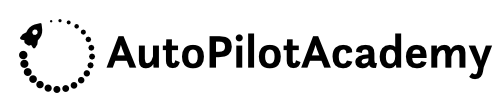 潜在顧客（POTENTIAL CUSTOMER）潜在顧客（POTENTIAL CUSTOMER）コンテンツの名前コンテンツの形式コンテンツURL測定KPI見込み顧客（PROSPECTS）見込み顧客（PROSPECTS）コンテンツの名前コンテンツの形式コンテンツURL測定KPI既存顧客（CUSTOMERS）既存顧客（CUSTOMERS）コンテンツの名前コンテンツの形式コンテンツURL測定KPI